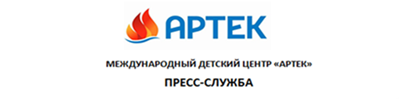 Почта «Артека» отправила новогодние подарки7 декабря 2018 г.Отделение «Почты Крыма» и МДЦ «Артек» разослали новогодние подарки участникам розыгрыша призов, прошедшего после «Онлайн родительского дня». В розыгрыше приняли участие 263 человека, а победителями стали 16 – их выбрал генератор случайных чисел. Розыгрыш, организованный «Артеком», предусматривал внимательный просмотр «встречи» в прямом эфире в социальной сети ВКонтакте и видеохостинге YouTube, которую 9 октября 2018 года провёл директор МДЦ «Артек» Алексей Каспржак. Ответить на вопросы розыгрыша могли только те, кто «присутствовал» на «встрече» с директором.Победители розыгрыша – артековцы и их родители (80% зрительской аудитории) ждут свои призы во всех регионах России: Краснодарский край, Забайкальский край, Пермский край, Приморский край, Ставропольский край, Владимирская область, Волгоградская область, Челябинская область, Саратовская область, Иркутская область, Кировская область, Новосибирская область, Свердловская область, Волгоградская область, Вологодская область, Ростовская область, Республика Карелия, Республика Чувашия, Удмуртская республика, Кабардино-Балкарская республика, Республика Саха (Якутия), Крым.Ольга Артеменко, представитель «Почты Крыма» и менеджер проекта детского игрового развивающего центра «Почта «Артека» заверила, что все подарки придут вовремя: «Конечно, все зависит от дальности адресата, например, в Краснодарский край посылка придет уже через два-три дня. Но до Нового года все обязательно получат подарки: чехлы для документов, модные шнурки, надувные матрасы и супернаклейки. Мы об этом позаботимся – «Почта Крыма» всегда идет навстречу акциям «Артека»».Справочно: «Онлайн родительский день» – это неформальный публичный отчёт о жизни детского центра. В таком формате он проводился в России впервые. Экскурсия в жанре «инструкция по применению» познакомила зрителей с повседневной жизнью и традициями артековцев. Зрители «посетили» концертно-эстрадный комплекс «Артек-Арена», корпус «Тополь» д/л «Лесной», столовую «Круг», набережную комплекса «Прибрежный», экипировочный центр Bosco.Ссылки на видео «Онлайн родительского дня»:https://www.youtube.com/watch?v=86kOpb5yf0o&t=11shttps://vk.com/artekrussia?w=wall-9400288_79775Пресс-служба «Артека»:Пресс-служба «Артека»:в Москве:+7 916 8042300  press.artek@primum.ruПресс-служба «Артека»:Пресс-служба «Артека»:в Крыму:  +7 978 7340444 press@artek.orgАктуальные
интернет-ресурсы «Артека»:Актуальные
интернет-ресурсы «Артека»:Актуальные
интернет-ресурсы «Артека»:Фотобанкhttp://artek.org/press-centr/foto-dlya-pressy/http://artek.org/press-centr/foto-dlya-pressy/Youtube-каналwww.youtube.com/c/artekrussiawww.youtube.com/c/artekrussiaSM-аккаунтыvk.com/artekrussiavk.com/artekrussiawww.facebook.com/artekrussiawww.facebook.com/artekrussiawww.instagram.com/artekrussia/www.instagram.com/artekrussia/